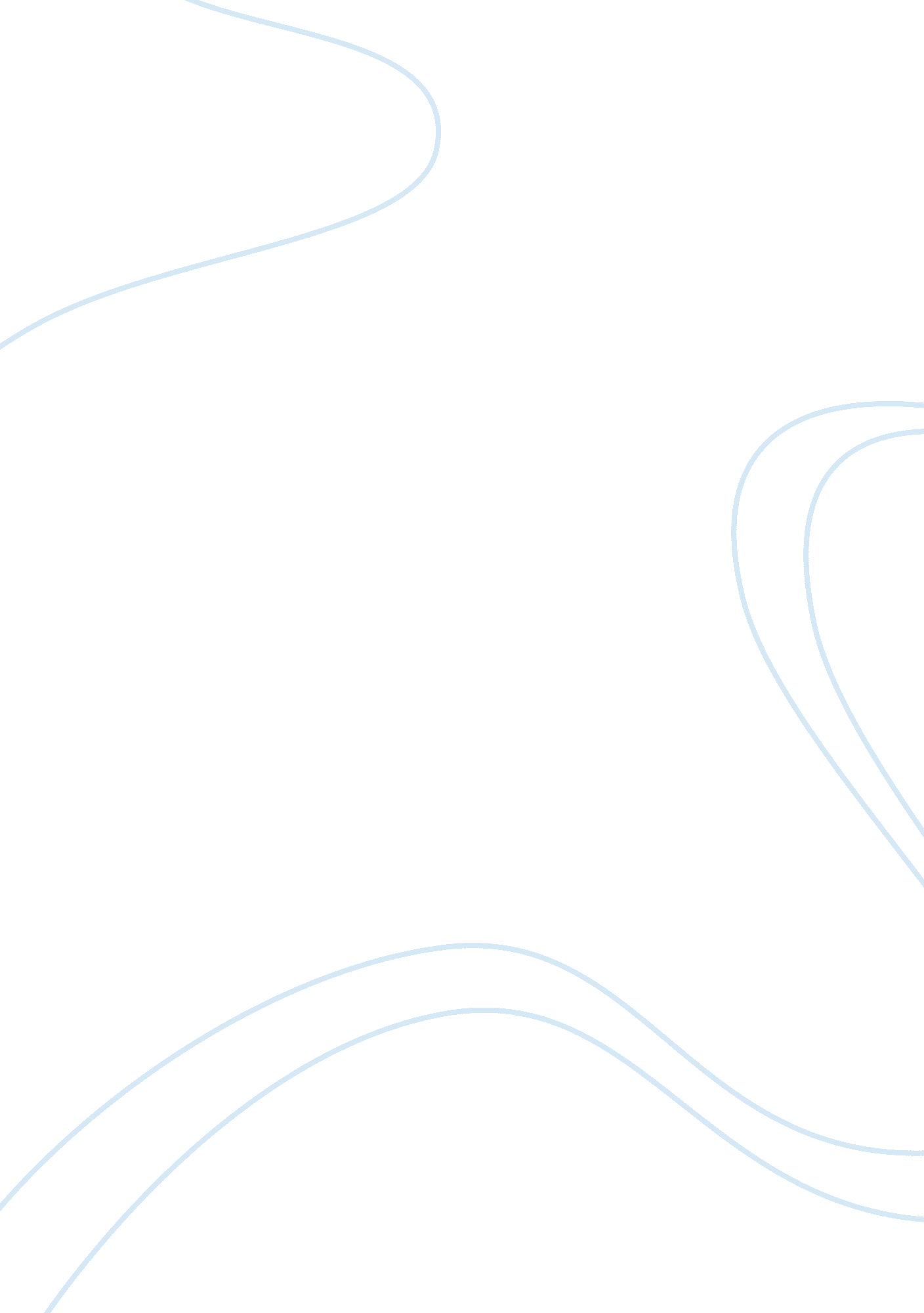 Glaxo smith kline pakistan limited commerce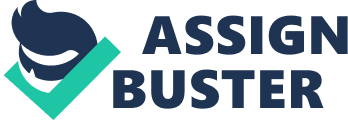 Contents . GSK Pakistan Limited was created on January 1st 2000 through the amalgamation of SmithKline Beecham Pakistan and Glaxo Wellcome Pakistan and it stands as the largest pharmaceutical company in Pakistan today. GSK leads the industry in value, volume and prescription market portions. Some of their cardinal trade names include Augmentin, Panadol, Seretide, Betnovate, Zantac and Calpol in medical specialty and renowned consumer health care trade names include Horlicks, Aquafresh, Macleans and ENO. GlaxoSmithKline ( GSK ) is one of the Pakistan ‘ s largest research-based pharmaceutical corporations that discovers, develops, industries and markets branded human wellness merchandises. GSK has two chief concern divisions, pharmaceuticals and consumer health care. This profile trades with the pharmaceuticals division, which generates 85 % of GSK ‘ s gross revenues. GlaxoSmithKline ( GSK ) is besides Pakistan ‘ s prima research-based pharmaceutical company with a powerful combination of accomplishments and resources that provides a platform for presenting strong growing in today ‘ s quickly altering health care environment. GSK besides has leading in four major curative countries – anti-invectives, cardinal nervous system ( CNS ) , respiratory and gastro-intestinal/metabolic. Company produce medical specialties that treat six major disease countries – asthma, virus control, infections, mental wellness, diabetes and digestive conditions. In add-on, GSK is a leader in the of import country of vaccinums and are developing new interventions for malignant neoplastic disease and has a turning portfolio of oncology merchandises. The company besides has a Consumer Healthcare portfolio consisting nonprescription ( OTC ) medical specialties, unwritten attention merchandises and nutritionary health care drinks, all of which are among the market leaders. GSK is chiefly focused on the development, production and distribution of its ain merchandises. GSK is an of import subscriber to the national accomplishments pool in countries of chemical and pharmaceutical research, fabrication, direction pattern and gross revenues & A ; selling. Factory Locations: Registered Office: 1. GlaxoSmithKline Pakistan Limited 35-Dockyard, West Wharf, Karachi -74000. Telephones: 92-21-2315478-82 Facsimile: 92-21-2313632 Other Offices: 1. GlaxoSmithKline Pakistan Limited F-268, S. I. T. E. , Near Labour Square, Karachi-75700 Telephones: 92-21-2570665-69 Facsimile: 92-21-2572613 2. GlaxoSmithKline Pakistan Limited 18. 5 kilometer, Ferozepur Road, P. O. Box No. 244, Lahore Telephones: 5811931-35 Facsimile: 5820821 GSK ‘ S FINANCIAL DATA: Five Old ages Gross saless Old ages SALES ( rupees in one million millions ) 2002 6. 9 2003 8. 1 2004 8. 8 2005 9. 4 ( Growth by 6. 2 % ) 2006 10. 1 ( Growth by 7. 1 % ) GRAPHICAL REPRESENTATION OF SALES ( in 1000000s ) Company ‘ s Five Old ages Net income Old ages Net income ( rupees in one million millions ) 2002 0. 54 2003 1. 02 2004 1. 47 2005 1. 81 ( Growth by 23. 3 % ) 2006 1. 66 ( Decrease by 8. 2 % ) GRAPHICAL REPRESENTATION OF PROFIT ( in 1000000s ) Gross dissolution Benchmarking Ratio Name Wyeth SEARLE ABBOTT GSK Current Ratio 4. 10 1. 714 4. 76 4. 4 Inventory Employee turnover 1. 69 times 10. 11 times 4. 69 times 3. 0 times Entire Asset Employee turnover 60 % 10. 2 % 1. 17 times 1. 1 times Net income Margin on Gross saless 0. 182 0. 032 0. 17 0. 16 Net incomes Per Share 112 3. 53 10. 21 12. 2 Tax return on Assetss 10. 9 3. 2 19. 9 21. 5 CORE VALUE OF GSK GSK ‘ s value is based on its research strength linked to production & A ; selling. The nucleus of value creative activity is from the stock lists of new chemical entities and it captures value through a high intensive gross revenues and selling procedure. Essential to the overall value proposition is the synergism of R & A ; D, production and commercial activities. GSK has been committed to its societal and wellness related activities. Good Corporate Citizen is core value of GSK. Core values of GSK ‘ s can be summed up as a belief in public presentation with unity, coupled with entrepreneurial spirit, focal point on invention, a sense of urgency and a passion for accomplishment. GSK are working to guarantee the civilization ushers and informs everything they do by adhering to these nucleus rules, they seek to make a clime in which the best people can ever accomplish to their full potency, and in bend aid 1000000s of people live longer, healthier and happier lives. New CHEMICAL INVENTROIES Production and commercial activities Synergy of R & A ; D GSK High intensive gross revenues . Core Competencies of GSK: GSK has the nucleus competences in genetic sciences, to enable them to incorporate genetic sciences efficaciously and responsibly into their current pattern. Competence in these countries represents the minimal cognition, accomplishments, and attitudes necessary for wellness professionals from all subjects ( medical specialty, nursing, allied wellness, public wellness, dental medicine, psychological science, societal work, etc. ) to supply patient attention that involves consciousness of familial issues and concerns. Business Profile GlaxoSmithKline ( GSK ) is one of the Pakistan ‘ s largest research-based pharmaceutical companies that that discovers, develops, industries and markets human wellness merchandises. It is an advanced company that produces branded merchandises merely, which it has developed itself. The company has two chief divisions, pharmaceuticals and consumer health care. The consumer health care concerns of GSK consist of nonprescription ( OTC ) medical specialties, unwritten attention merchandises, such as the toothpaste trade names Aqua fresh, MacLean ‘ s and Sensodyne, and nutritionary health care drinks. The pharmaceuticals division is the largest portion of GSK ‘ s concerns and can be divided into prescription drugs and vaccinums. The central office of GSK are located in the UK. The company operates in some 160 national markets. GSK conducts R & A ; D at more than 20 sites and employs 15, 000 employees in R & A ; D. GSK is involved in many different R & A ; D partnerships with academic establishments, biotechnology companies and other pharmaceutical companies. The company has a prima place in genetic sciences and in new drug find engineerings. Business Profile Pharmaceuticals Consumer health care Vaccines Prescription drugs Over-the-counter ( OTC ) medical specialties Oral attention merchandises Nutritional health care drinks Viral Inoculation Toothpaste Bacterial Macleans Aqua fresh Heart disease Infection Skin status Sensodyne Business Scheme: GSK ‘ s concern end is to be a universe leader in pharmaceutical industry. In order to accomplish this, the company seeks to better its R & A ; D grapevine, utilizing a focussed drug portfolio scheme and selective in-licensing understandings for the external catching of R & A ; D. The company links R & A ; D closely to commercial operations to maximise the value of its R & A ; D portfolio. Furthermore, GSK seeks to increase trade name name acknowledgment among clients and to develop improved versions of older merchandises, on which new patents can be obtained. It is a common scheme of branded drug manufacturers to develop improved versions or more convenient preparations of drugs on which the patents have expired, and to carry physicians and patients to utilize the enhanced version. Business scheme Bing best topographic point for best people to make their best work Optimizing the public presentation of cardinal merchandises Delivering the merchandise grapevine for patients Bettering entree to medical specialties Supply Chain of GSK Supply Chain Management harmonizing to GSK, is a procedure for guaranting continuity of supply through the rapid designation of existent and possible supply concatenation issues enabling pro-active direction and the bar of low and out of stock state of affairss. Supply CHAIN MISSION OF GSK: GSK ‘ s Supply Chain mission is to build, harmonise and better quality of all the merchandise and travel with the intend of fulfilling the concatenation of providers ‘ providers and clients ‘ clients by supplying right merchandise, at the right clip, in the right measure, to the right topographic point and going extremely recognized by our employees, clients and stockholders and staying by Government Torahs and ordinances GSK ‘ s Objective of Supply Chain Issue Management aˆ? To forestall low and out of stock state of affairss happening. aˆ? Pro-actively identify any possible supply concatenation issues with the intent of forestalling low stocks and stock outs happening. aˆ? Resolve supply concatenation issues, at a local degree where possible, demuring issue types categorized for immediate escalation. aˆ? Provide a fast and effectual mechanism for escalation where issues can non be resolved at local degree. aˆ? Enable bringing of root cause analysis – complete with follow up action – to guarantee the causes of existent and possible low stocks and stock outs are understood. aˆ? To hold one information beginning for all supply concatenation issues. aˆ? To hold planetary visibleness of all supply concatenation issues. aˆ? To enable rapid tactical response to commercial chances Supply Chain Integration P R O D U C T F Liter Oxygen Tungsten gross revenues force activity ( SFA ) Transportation system Supplier mill Warehouse Manufacturing Gross saless stations/Warehouse Customer Pharmacies Distributors I Nitrogen F Oxygen Roentgen Meter A Thymine I Oxygen Nitrogen F Liter Oxygen Tungsten GSK ‘ s Supply Chain Structure Mr. Ahmad Jamal Qudsi ( Commercial ) Distribution Manager DISTRIBUTION MANAGER MASTER SCHEDULER MASTER SCHEDULER CAPAPCITY Planner Production PLANNER Production PLANNER Mr. Sajjad Zahid Shaikh ( GMS ) Manager Procurement, Shipping, Contracts, Regulatory personal businesss. PROCUREMENT MANAGER Exports director Local/ IMPORTED PURCHASE director Warehouse director Mr. Obaid ( GMS ) Purchase Manager b-65 F-268 w. w LHR Gross saless Force Activity ( Demand Generated ) Supply Chain Process Manufacturing Planing ( Demand Generated ) Procurement Planing Sellers ( Citations asked ) LC Follow up — -import & A ; despatchs Clearance Transit Time Material in Warehouse Material Available For Production Production Released by LTR FO Batches Packing line FO Quarantine Central Depot ‘ s Dispatchs Institutions Lab Test Results ( LTR ) Satellite Depot ‘ s & A ; Distribution Jobbers Retailers GSK ‘ s Global Manufacturing & A ; Supply Procedure GMS site disposals will be coordinated within a consistent procedure alongside communicating programs. A consistent procedure will enable GMS in run intoing the concern instance aims. The procedure proposed will by and large urge determinations to the CET based on a balance between: aˆ? Gaining the synergy benefits from reassigning production aˆ? Maximising sale returns aˆ? Minimising local labor redundancy aˆ? Ongoing supply security aˆ? Managing political and other local sensitivenesss Key characteristics of the site disposal procedure are: aˆ? It is GMS-managed with engagement of cardinal stakeholders at the sites and in Legal Entities aˆ? External contracted aid will enable planetary ‘ marketing ‘ of the sites A phased and coordinated attack: Phase 1 – readying Phase 2 – hunt Phase 3 – dialogue The Escalation Process Measure 1: Daily ( regular ) The regular duologue between Demand and Supply directors is the foundation of SCIM. SCIM is merely invoked when the agreed supply program can non be achieved and a declaration can non be found by the demand and supply directors. Low stock and out of stock events are entered into the SOLS system or generated automatically. Demand and Supply Managers discuss entered events as appropriate. Supply Managers – make proposals to decide the event. Demand directors read proposals and agree by accepting the providers response to events with the client satisfaction “ flag ” as a default value of “ yes ” or differ and travel the “ flag ” to “ no ” . If ” no ” is selected so commentary may be entered into the escalation field. This enables a study to be run choosing any points marked for escalation. Demand and Supply Mangers proactively position tendencies, and any issues which might potentially impact the supply of merchandise. Measure 2: Wednesday The Supply Manager prepares for the PCM. Reports are available from SOLS and other back uping computing machine systems placing all issues. In peculiar, the SCIM study from the Data Warehouse. This is to be run for All Issues ( in SOLS issues are referred to as events ) . The Supply Manager cuts his study in readying for the PCM at the latest this is done on the Thursday forenoon. Measure 3: Thursday The PCM is held. At sites of supply the PCM reexamine all Low Stocks, Out of Stocks and any issues and their possible impact on the sites ‘ ability to provide. Where no declaration to existent and possible issues is found so the Supply Manager invokes the escalation process with the ALM or tantamount. N. B. Issues can be escalated by either the Demand Manager or the Supply Manager Measure 4 Thursday/Friday The ALM ( or equivalent ) is brought in by either the Demand or Supply Manager to assist decide the issue identified. The ALM ( or equivalent ) runs the SCIM study from the Data Warehouse filtrating on Unresolved Issues. If declaration can still non be made so the ALM progresses the issue with the Regional Logistics Director ( RLD ) . RLD chair conference call with ALMs ( or equivalent ) and any guest Demand or Supply Managers required. RLD compiles amalgamate market position for part of issues. RLD tries to happen web solutions to provide issues. RLD flags unsolved issues as critical issues in SOLS. Measure 5 Monday The Area Logistics Managers / Directors are brought into the treatments to help declaration – if necessary – particularly where a possible stock rationing state of affairs might happen. VP of Global Logistics ( VPGL ) runs the SCIM study from the Data Warehouse filtrating on Critical Issues. VPGL chairs conference call with RLDs and any invitee ALMs, Demand or Supply Managers required. VP compiles consolidated market impact for issues. VPGL flags any unsolved critical issues as exceeding in SOLS. VPGL makes determination escalate critical issues and prosecute commercial and fabricating executives. Measure 6 Tuesday Formal reappraisal by RSDs, Vice-President Global Logistics, Senior Vice President Global Logistics and Strategy and any other appropriate senior director. The SCIM study is run from the Data Warehouse filtrating on Exceptional Issues. An end product from this meeting ( or teleconferencing ) can be the constitution of a ‘ virtual ‘ squad to decide the issue. It will be until the issue is resolved and is lead by the ALM ( or equivalent ) supported by the RLD. Where stock rationing is required the RLD will trip the Rationing procedure VPGL studies on the commercial impact of exceeding issues. The RLD assumes overall duty for declaration of the exceeding issue. Supply Chain Procedure: Supply Chain Issue Management ( SCIM ) is a procedure for guaranting continuity of supply through the rapid designation of existent and possible supply concatenation issues enabling pro-active direction and the bar of low and out of stock state of affairss and regular communicating occurs between demand and supply directors. The procedure is driven from underside up instead than exceed down. Issues are to be resolved at the lowest degree. Swerving analysis is to be done by the Supply Managers. The procedure is two manner between demand and supply. Both supply public presentation and prognosis truth are to be reviewed. SCORE MODEL Phosphorus Liter A Nitrogen Nitrogen I Nitrogen Gram Buying Exploitation Shop Selling RM Manufacturer Make Deliver Beginning Make Deliver Make Beginning Deliver Beginning Deliver Beginning Plan Indenters GSK, Pakistan Distributors Tax return Tax return Tax return Tax return Tax return Tax return Supplier Supplier ‘ s Supplier Company Customer Whole salers Customer ‘ s Customer Planning: Planing in GSK, Pakistan, is done by the demand map unit of the finance section. Below is a general diagram which shows how the planning takes topographic point: The Procedure: The procedure starts with the physicians which prescribes medical specialties to the patients. The patients so inquire for the drugs from the chemist which is fundamentally a retail merchant. From retail merchant an order is so passed on to the distributer which so at the same time inquire for the drugs from the company. Now the day-to-day informations on gross revenues is sent to the SMART Department of GSK which uploads the information in the database. Finally the questions and studies which are generated by the SMART Software help the Demand Managers, in the finance section, to foretell the future demand for the specific drug. SMART Software fundamentally creates the tendency which aid directors see the rise and autumn in a drug ‘ s demands over the old ages. This helps them to accurately state the procurance directors the demand required for the natural stuffs to be purchased for a specific drug. Business Planning: The corporate executive squad of GSK does strategic be aftering on every last twenty-four hours of hebdomad which is coordinate within a consistent procedure alongside communicating programs. The procedure proposed will by and large urge determinations to the CET based on a balance between recognizing the synergy benefits from reassigning production, Maximizing sale returns, Ongoing supply security. Corporate executive squad ( CET ) Meeting Finance Department Discus CET & A ; VP, Planning & A ; Sourcing Negotiation CET blessing Corporate executive squad . Demand FORCAST: As mentioned above the demand in GSK is forecasted by the Demand Function Unit of Finance Department. Finance section provides 24 months turn overing aggregative demand prognosis, which is known as ADS ( Approved Demand Statement ) . This statement shows single demands for all merchandise lines demanded by terminal users. The packages used by the finance section to foretell demands are BIPEX ( besides known as BPCS ) and JD-Edwards. On the demand side markets review their gross revenues programs on a regular footing ( at least monthly depending on size of market ) and feed into the supply sites Production control Meetings through the Supply Directors Unplanned Demand Unplanned demand is a demand, which comes out of the blue Like at the clip of War, NATURAL DISASTERS OR ANY EPIDEMICS Harmonizing to GSK, they have a policy to keep four hebdomads safety stock to manage the uncertainnesss. Stock, in the three classs, intended to keep supply continuity ensuing from a important event that is unplanned. Top 20 Products ( as defined by GSK one-year gross revenues, Pharma/Consumer Healthcare ) Medically Critical and Access to Medicines merchandises New Chemical Entities ( NCEs ) , including Product Line Extensions ( PLEs ) Supply Structure: Supply Issues ( possible and existent ) are reviewed officially each hebdomad. At the supply sites this is done at the hebdomadal Production Control Meeting. Supply Issues are managed on a day-to-day footing but the formal hebdomadal meeting brings all facets of supply and demand together for reappraisal ; it adds a model. Then after the supply program has been made it is forwarded it to the Procurement Department. Master Production Schedule The full production is based on this program weather it is Tablet, sirup, or injectables fabricating. This is set up on the bases of forecasted and some times unplanned demand every bit good. Date for all the batches is set up harmonizing to this program but when there is a sense of urgency so there are some alterations made. The figure below shows this procedure is generated: Master Production Arrival This is the stock list, which is traveling to get in majority, and it is the occupation of Master Production Scheduler to set up the majority. This majority can either be for export or for the market demand done through prognosis. He besides sets up when to do the needed batch on which day of the month. STOCK MANAGEMENT: GSK used stock list direction system First in First out ( FIFO ) . Inventory direction ( FIFO ) of strategic stock to guarantee proper rotary motion and cut down the potency of informations used. Items at stock maintaining unit degree where, based on the forward gross revenues forecast/ gross revenues orders, the degree of stock list is predicted to fall below 50 % of the in agreement safety stock within the following 90 yearss. SAFETY STOCK: GSK shops stock in ware houses for maximal flexibleness of supply intent. The stock is taken into history within 1 month of clip. Material Management Planning: GSK, Pakistan is utilizing BIPEX ( besides known as BPCS ) to efficaciously and expeditiously manage the Material issues. All minutess are made electronically into BPCS known as Business Planning & A ; Control System. If there is an extra demand due to unnatural demand so there are some alterations made in MRP. Capacity Planing Capacity means a mensural ability to carry through work. Capacity planning is a procedure in which capacity is planned based upon expected demand and it needs to be balanced with needed capacity use and it besides outlines the capacity demands for the production, handiness of machines and what are the standard hours, which they are required to run into the forecasted demand. And to pull off the capacity control procedure GSK Pakistan is utilizing 2 systems known as JD-Edwards and BIPEX which is besides called as Business Process Control System ( BPCS ) . Supply CHAIN CONFIGURATION: Supply concatenation director act upon the procedure enabling pro-active direction of possible and existent supply issues in order that the impact on lost gross revenues is minimized. Supply concatenation director decide supply concatenation issues, at a local degree. The Supply Manager prepares for the PCM. Reports are available from SOLS and other back uping computing machine systems placing all issues. In peculiar, the SCIM study from the Data Warehouse. . MAKE OR BUY DECISION: GSK Pakistan is presently importing 72 drugs, which includes all its vaccinums and expensive oncology medical specialties such as Hycamtin. The ground why GSK imports these merchandises are because there fabrication is really expensive and Pakistan is non self sufficient in the natural stuffs which are required to do these merchandises. Infact the clime of Pakistan makes it really hard for GSK to fabricate vaccinums here. Therefore all its vaccinums are imported from Belgium. Besides, these merchandises cater to a really little market section and fabricating them here would non be profitable. SOURCING: Gsk Medicines contain active ingredients. They besides contain other, extra ingredients called Excipients that aid guarantee the stableness, safety and effectivity of the medical specialty. They are besides added to better the medical specialty ‘ s gustatory sensation and visual aspect and to do it easier to take. Some may be used to protract the life of the medical specialty Pharmaceutical ingredients include both man-made chemical substances every bit good as stuff with biological orgin. Assorted control methods with chemical, microscopic and microbiological testing is covered during the class. In add-on, the different national and international quality control ordinances for pharmaceutical ingredients are taught. SOURCING Procedure The Weekly Procedure At the daily degree the Demand and Supply Managers are engaged in pull offing the fulfilment of the order book, guaranting prognosiss are kept up to day of the month, managing any un-forecasted ( unnatural ) demand, and deciding any issues. This is normal day-to-day activity. Any issues originating must be discussed with the aim of deciding at local degree. Issues can come from either the Demand or the Supply side. The Stock Out and Low Stock ( SOLS ) Data Warehouse system is the chief vehicle for entering and describing issues and actions taken between Demand and Supply Managers. It is used as a formal agency of placing and tracking issues and the actions taken to decide them. It is a duologue application for usage by the Demand and Supply Managers. Demand nodes will accept the proposals or escalate through the hierarchy. Datas can be manually entered into SOLS. Supply sites must react to enter stock-out and low stock events harmonizing to SCIM clip tabular array Procurement GSK has an highly big procurance organisation mostly left over from the 2001 amalgamation between Glaxo Welcome and SmithKline Beecham. The buying group set a end of developing what it called “ best value buying ” schemes, guaranting that GSK is acquiring the best possible monetary value and cost for everything it buys. That means negociating the best monetary values and doing certain those contracts are adhered to. GSK has two types of purchases i. e. local purchases and foreign purchases Purchase Local PURCHASES FOREIGN PURCHASES Raw & A ; Packing Material Group purchases Non Group purchases ( party purchases ) ) NIP ( non stock list purchases ) PROCESS FLOW FOR PURCHASE PR incorporated in: Incorporated By: Against Requisition of: BIPEXPPICPurchasesJD EdwardsConcern dept. NIPPurchase of stock list is approved through Firm Plan Order ( FPO ) by Purchase Planning and Inventory Control Dept ( PPIC ) and incorporates in system N. I. P. Concern section generate approved Purchase Receipt. Procurement Department ( P. D. ) received signed transcript of FPO by PPIC and PR for N. I. P. Type of PurchasePURCHASE FLOW OF PRODUCT “ A ” Foreign PURCHJASES Local PURCHASES Purchases Raw Material Packing Material N. I. P. Fixed Assetss Consumable points Citation naming Choice of Supplier through Quotation Evaluation Form Placement of Purchase Order ( PO ) by P. D. Information in Polonium: Supplier name Delivery agenda Measure Required Rate ( as decided with provider ) A Supply of GOODS: Nature of MaterialMaterial Supplied at: PurchasesStores. NIPConcern Dept. 3way cheque: Bill WITH P. R. & A ; P. O. by Commercial Finance Issue of INVOICE by Supplier. Information in bill: Delivery Challan # . P. O. # Recording of Liability depends on LTR. DOCUMENTS ISSUED BY DEPT. AFTER RECEIPT of MATERIAL from SUPPLIER Supply of: Documents IssuedBYTOPurchasesReceiver ‘ s Ticket. ( RT ) Delivery Challan. Stores Dept. Quality Control ( QC ) Dept. NIPMaterial Receipt Note ( MRN ) Concern Dept. Incorporated in System. Lab Test Report ( LTR ) Incorporation of sanctioned tonss in BIPEX by QC Up to the Quality Histories Dept. runs an car study & A ; place NEW LTRs Entries made by Histories Dept. for new LTR ‘ s: – DebitCreditENTRY for NEW LTRStock ( @ Standard rate ) xxxPurchases Price Variance ( PPV ) -GSTxxx PPV- Other than GSTxxx Provision for purchases ( existent collectible sum ) thirty PPV discrepancy ( with the Diff. ) Fav/ ( Un-Fav ) xxxxxxPurchases ( existent collectible sum ) thirty Purchases ContraxxxENTRY for NEW INVOICE ( after blessing of QC ) Provision for Purchasesxxx Vendor Control A/Cxxx Bacillus Entries made by Histories Dept. for new MRN: – DebitCreditENTRY for NEW MRNExpense A/C ( NIP ) xxx NIP Commitment A/C xxx ENTRY for NEW INVOICE NIP Commitment A/C xxx Vendor Control A/Cxxx Payment to VENDOR Entries made by Histories Dept. at Payment Phase DebitCreditVendor Control A/Cxxx Bankxxx Tax Liabilityxxx Raw Material Packing Material Purchase FROM Citation Naming 3RD Party Choice of Supplier Raw Material Finished Goods Group Monetary values are already decided between GlaxoSmithKline Pakistan Limited & A ; Group Companies. Placement of Purchase Order ( PO ) by PD & A ; they incorporates PO, in BIPEX. Receives PERFORMA INVOICE ( an understanding to sell ) by Supplier. Type of L/C Opening of Letter of Credit ( L/C ) with Bank. Information in L/C: – L/C # . Mode of transit. Type of L/C. ( Usance / Sight ) Receipt of Shipment Schedule ( SS ) , Supplier ‘ s Invoice & A ; Bill of Ladling [ B/L ] ( Negotiable & A ; Non-negotiable Copy ) . Information in United states secret service: Date of Shipment. Type of cargo paid. At use at sight C Submission of Negotiable Copy of B/L to Shipping Co. Submission of Non- Negotiable Copy of B/L to Ministry of Health for Approval of Material ( as required under Drugs Act ) . Delivery Order ( Delivery Challan ) receives from Transporting Co. Submission to Custom for Clearance of Shipment. Receipt of SHIPMENT Certificate of Approval for Material by Ministry of Health alongwith freedom certification ( if any ) . LTR Up to the Quality Receipt of Agent ‘ s Bill Testing of Shipment by QC Materials ‘ Average Lead Time GSK Pakistan merely uses air cargo to get imported stuffs and its lead clip is about 120 yearss. Note that when stuffs arrive they besides take clearance clip which is about 4-5 yearss for air cargo. However when GSK acquires stuffs locally, its lead clip is 45 yearss. Documents Required For Import Bill Picking List Form 3 and 7 ( Imposed by Ministry of Health which contains Batch Certificate, name of the maker, natural stuff to acquire a Drug Import License from MOH ) Bill of Ladling / Air Label Certificate of Analysis Certificate of Origin Opening Of LC For importing stuff, GSK needs to open an LC. An LC is a Letter Of Credit which is opened through a bank and it ensures to the maker that if they are traveling to supply the stuff to GSK so they are traveling to pay you on the scheduled day of the month. This goes for GSK besides and It ‘ s their occupation if they receive the stuff on clip so they have to pay to the maker Reding Banks of GSK Pakistan Citibank NA Habib Bank Limited Standard Chartered Bank ABN AMBRO The Hong Kong and Shanghai Banking Corporation Limited Then after this procedure the LC is send to the concern providers and indenters and so they set the natural stuff to be shipped, cargo is done through different transportation company and this portion is dealt by the imports section. Warehousing GSK Pakistan has 4 mills runing in Pakistan. Information about the mills is given at the beginning of the study, under the header of “ locations ” . All these mills have integrated warehouses with them. Each mill make specializes in the industry of specific drug types. For illustration, all the anti-biotic are manufactured in Landhi Factory, which will be closing down shortly. Whereas all the consumer wellness attention merchandises like McLean ‘ s, ENO, etc are manufactured at the West Wharf. Thus the cargo straight goes to the mill where its several drug is being manufactured. Note that all the cargos which go to these mills contain the natural stuffs and non the finished goods. GSK Pakistan has separate warehouse ( i. e. B-65, S. I. T. E. Karachi ) where all the imported finished merchandises are kept, including the vaccinums. While offloading material orders, if any single package is found to be damaged or exposed, it is consecutive off placed in the Laboratory Test Room ( LTR ) , where the stuff is examined that whether it can be used for fabrication or non. If it can be used so it is sent to the warehouse, else it is returned back to the provider. Besides, there are vaccinums and certain natural stuffs which require a temperature scope of 2-8A°C. In order to guarantee that this temperature scope is maintained throughout its long journey, each package has a temperature seal attached to it and if, at any point in clip during transit, the temperature exceeds the said bound, it changes colour. This acts as a surety because although at the clip of review the temperature might look normal, but this temperature seal truly state us whether the temperature scope was breached or non during transit. Once Quality Assurance has tested the sample, they place a Release Sticker on the cargo. Merely so is the position of the batch changed from Q to A, which stands for Assured and the cargo is ready to be used up in the production procedure. It must be mentioned that the Warehouse operates on a first in first out and this ensures the maximal sum of clip of the concluding merchandise before it expires. After fabrication, Finished Products are once more sent to the Quality Assurance Department for proving. Once end merchandises have passed quality proving, they are placed in the Factory Warehouse. And they are ready to be delivered. Exports Export is non a really large map of GSK Pakistan. GSK merely export to a limited figure of states like Afghanistan, Indonesia, and Malaysia etc. The demand is really unstable, therefore GSK does non concentrate much on its exports. However the general procedure which it follows when it has to export is as follow: For illustration if there is a demand of 2, 000 units from Afghanistan, imports consisting 1, 000 units of Revital-Multi ( A multivitamin merchandise of GSK ) , 1000 units of Polyfax unction. The designated adult male will do a Performa harmonizing to the demand raised by certain state and send on it to the Material Planning Department bespeaking them to set up the natural stuff every bit good as the Packaging stuff for the coveted merchandise. Export section will direct the Performa to the reding bank through which an LC or bank contract is opened ‘ in return he will acquire an reply from the bank that they have received the Performa send by the individual in charge in exports. During this period all the completed paperss along with the Invoice, measure of cargo will be send to Ministry Of Health ( MOH ) to look into weather the merchandise which is being send is the right measure and the natural stuff through which it has been manufactured is the right specifications. Devising Procedure In GSK there is a functional differentiation between fabricating entities and the commercial operations that handle all gross revenues and selling. The fabrication capableness in GSK comprises web of primary ( big graduated table industry of activities ) and secondary ( transition to complete merchandise ) fabrication sites. They operate in a extremely regulated industry. Central to their value creative activity are the engineerings and procedures that deliver patented drugs to patients in a safe and compliant mode. New merchandises must be at the same time launched in multiple states. Their thrust is to develop production procedures that are continuously sensitive to the belongingss of the merchandise under industry. The R & A ; D budget is 20 % of the cost of gross revenues. The whole production/manufacturing procedure at GSK Pakistan is based on MPS. Master production agenda is made by the supply section which is forwarded to the Procurement Department. The occupation of Procurement section is to set up the natural stuff for the production section good before the needed clip so that there are no holds in the fabrication of the merchandise. This program is ab initio made during the program phase. While be aftering production it is kept in position what resources they have with them in order to bring forth and what type of natural stuff is stored in warehouse so that harmonizing to that they make their production program. Production program is made on hebdomadal bases every bit good as monthly bases depending upon the handiness of the resources, which are required to do the needed merchandise. GSK Pakistan is utilizing both J. D-Edwards and Bipex system. These systems monitor the position of fabrication section including: Tablet fabrication Syrups Injectables Consumer Health Care ( CHC ) Merchandises The Global Manufacturing & A ; Supply ( GMS ) fabrication sites disposal procedure defines a standard concern procedure for the disposal of fabricating sites from the GSK web which must be followed by facilitates completion of the disposal trade and ensures a clear footing for relationship direction with buyers of fabrication sites. The process refers to all proposals to deprive GSK fabricating sites from the GMS fabrication and supply web. All GMS direction is responsible for guaranting conformity with this process. Care of this process is the duty of VP, Planning & A ; Sourcing, and GMS to whom any communications and questions on the topic of this process should be directed. Fabrication Secondary ( transition to complete merchandise ) Primary ( big graduated table industry of activities ) Exports LOCAL PURCHASER Warehouse GSK Pakistan Merchandises: GSK ‘ s Well Known Merchandises: Amoxicillin Amoxicillin Acetaminophen Calpol Ranitidine Fefol Fefol-Vit Betnesol Actified-P Betnovate Aqua fresh Macleans Sensodyne Albuterol Dyazide DELIVERY OF PRODUCTS Patented merchandises are marketed to order on the footing of their alone capablenesss. Generic merchandises are marketed through jobbers to druggists on the footing of monetary value and supply continuity. The gross revenues and selling procedure is extremely labour intensive and represents over 50 % of the cost of gross revenues. Essential to the overall value proposition is the synergism of R & A ; D, fabrication and commercial capablenesss runing seamlessly for client benefit. PRODUCT LIFE CYCLE Global Manufacturing & A ; Supply ( GMS ) will keep a Product Lifecycle Supply Strategy ( PLSS ) for major merchandises. This will put out the fabrication schemes and all sourcing determinations for each merchandise throughout its lifecycle. The PLSS procedure defines, communicates and maintains the GMS Lifecycle Manufacturing Strategy. This process refers to all new merchandises, active pharmaceutical ingredients, formulated merchandises and bringing devices covered by this process are those for which GlaxoSmithKline has a proficient duty, holds a merchandise licence, maintains a regulative dossier or which have the possible to impact upon the fabrication and supply web. Merchandise RISK MANAGEMENT This SOP describes the high degree procedure that operates in S & A ; GL ( scheme and planetary logistics ) map to place, buttocks and extenuate hazards to the concern in quality conformity, wellness safety and environment, merchandise supply processes, fiscal and forces unity. It besides describes how the highest hazards are escalated. Each map within S & A ; GL will make and keep a hazard registry. Hazards are identified, assessed and recorded following the procedure described in the Global Quality Management Procedure on Risk. Other hazards are presented to the relevant senior Global Manufacturing and Supply Committee by a member of the Global Logistics Leadership Team. All Quality conformity hazards are reviewed as portion of the GL Quality Council and escalated to the GMS Quality Council by the Quality Director, Global Logistics. Mitigating actions for the hazards are agreed via dept meetings and prioritized actions are tracked. Actions are compulsory for all hazards. On a monthly footing, incidents, events and prosodies tendencies are reviewed to find new inputs to the hazard registry by the map hazard title-holder. These can include hazards antecedently managed, where incident rate has increased and betterment in controls is required. A elaborate set of triggers is provided in the Global Quality Management Procedure . President Senior VICE PRESIDENT GLOBA L MANUFACTURE SUPPLIER GLOBAL LOGISTIC MANAGER QUALITY PROCESS TEAM SITUATIONAL TARGET PROCES TEAM GL LEADERSHIP TEAM . 